Round the three dice 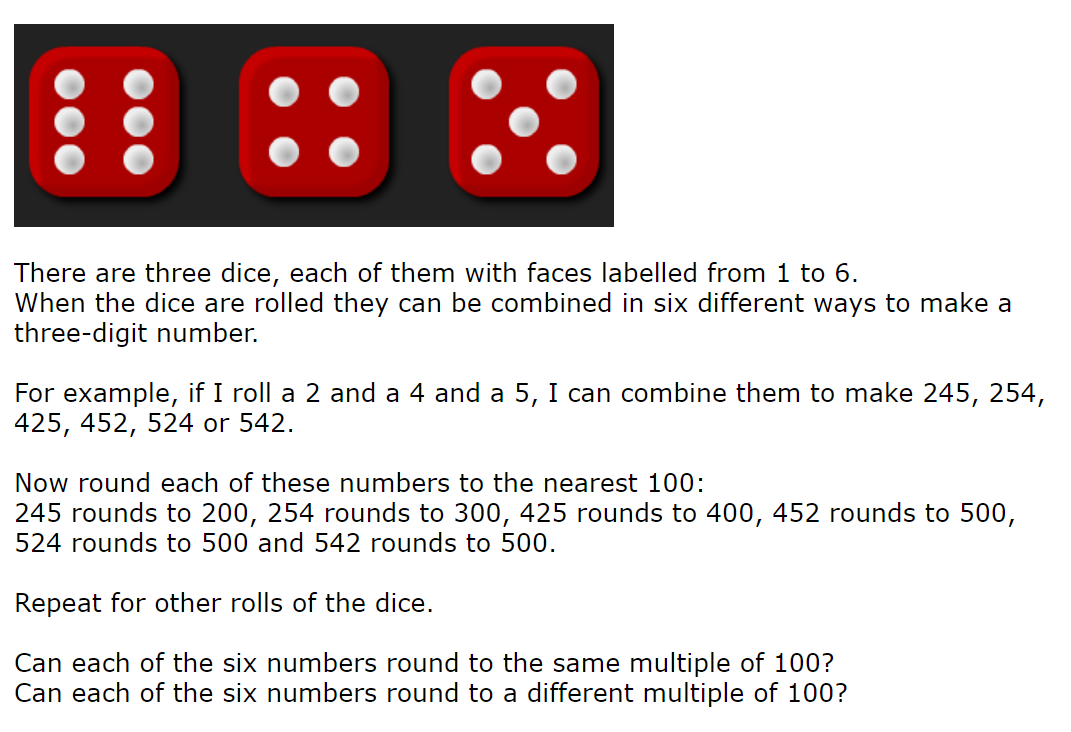 